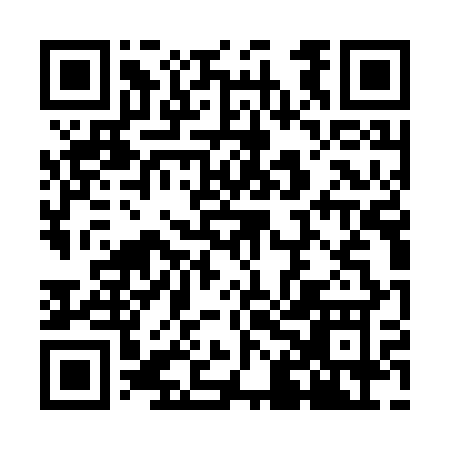 Prayer times for Vale Feitoso, PortugalWed 1 May 2024 - Fri 31 May 2024High Latitude Method: Angle Based RulePrayer Calculation Method: Muslim World LeagueAsar Calculation Method: HanafiPrayer times provided by https://www.salahtimes.comDateDayFajrSunriseDhuhrAsrMaghribIsha1Wed4:446:271:256:208:2310:012Thu4:426:261:256:218:2410:023Fri4:406:251:256:218:2510:034Sat4:386:241:256:228:2610:055Sun4:376:231:256:228:2710:066Mon4:356:211:256:238:2810:087Tue4:346:201:246:238:2910:098Wed4:326:191:246:248:3010:119Thu4:306:181:246:258:3110:1210Fri4:296:171:246:258:3210:1411Sat4:276:161:246:268:3310:1512Sun4:266:151:246:268:3410:1613Mon4:246:141:246:278:3510:1814Tue4:236:131:246:278:3610:1915Wed4:216:121:246:288:3710:2116Thu4:206:111:246:288:3810:2217Fri4:186:101:246:298:3910:2318Sat4:176:101:246:298:4010:2519Sun4:166:091:246:308:4110:2620Mon4:146:081:256:308:4210:2821Tue4:136:071:256:318:4210:2922Wed4:126:061:256:318:4310:3023Thu4:116:061:256:328:4410:3224Fri4:106:051:256:328:4510:3325Sat4:086:041:256:338:4610:3426Sun4:076:041:256:338:4710:3527Mon4:066:031:256:348:4710:3728Tue4:056:031:256:348:4810:3829Wed4:046:021:256:358:4910:3930Thu4:036:021:266:358:5010:4031Fri4:026:011:266:368:5010:41